                              学号：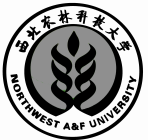 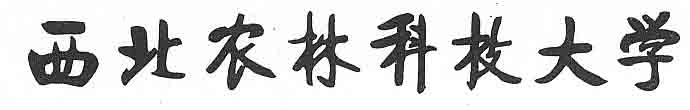 2024届本科生毕业论文（设计）中期进展报告题  目：学院(系)： 专    业：年级班级：学生姓名：指导教师：协助指导教师：填表日期：2024年  月  日填写说明一、研究进展报告要按照《关于对2024届毕业论文（设计）进行中期检查的通知》相关要求，逐项认真填写，填写内容必须实事求是，表达明确严谨。二、格式要求：均用A4纸双面打印，于左侧装订成册。三、报告书填写内容应言简意赅，思路清晰，论证充分，字迹清楚，一律用计算机输入打印。四、外文翻译格式要求同上，单独装订。